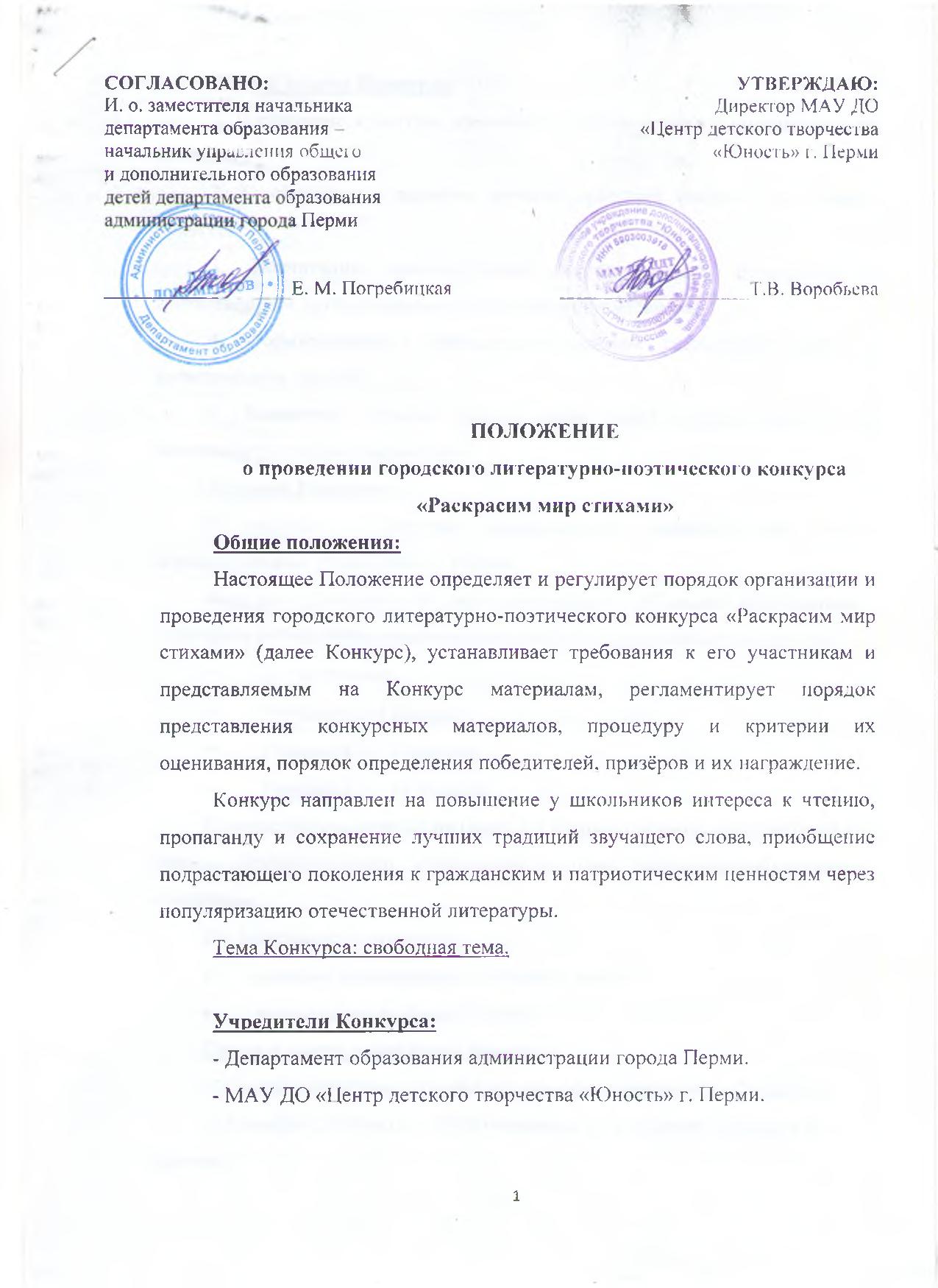 Цели и задачи Конкурса:1. Воспитание культуры, духовности и патриотизма у подрастающего поколения;2. Сохранение и развитие лучших традиций российской чтецкой культуры;3. Воспитание положительного эмоционального отношения к отечественным литературным поэтическим произведениям;4. Формирование у школьников навыков сценической речи и артистических умений;5. Выявление лучших чтецов среди детей, предоставление им возможности для самовыражения.Условия Конкурса:К участию в Конкурсе приглашаются учащиеся всех типов образовательных учреждений г. Перми.Конкурс проводится по двум номинациям: «Сольное исполнение», «Литературно-поэтическая композиция» в четырех возрастных группах:Дошкольники;Учащиеся 1-4 классов;Учащиеся 5 – 7 классов;Учащиеся 8 – 11 классов.Количество участников: не более 3-х индивидуальных исполнителей от одного образовательного учреждения и одна литературно-поэтическая композиция.По длительности звучания: сольные произведения: не более 3 минут; композиция: не более 7 минут.Сроки и место проведения Конкурса:  - 27 ноября 2019 года с 10-00 (детские сады, учащиеся 5 – 7 классов)- 28 ноября 2019 года с 10-00 (учащиеся 1- 4 классов, учащиеся 8 – 11 классов) Место проведения: МАУ ДО «ЦДТ «Юность» (г. Пермь ул. Боровая,16).Критерии оценки: Максимальное количество баллов – 20.актуальность темы (от 1 до 5-ти баллов);соответствие произведения возрасту участника (до 5-ти баллов);сценическая выразительность речи (дикция, дыхание, голос, логика, интонация) (от 1 до 5-ти баллов);артистизм и художественная выразительность (от 1 до 5-ти баллов). Финансовые условия конкурса:Расходы, связанные с организацией и проведением Конкурса, осуществляются за счет организационного взноса участников:- Литературно-поэтическая композиция – 800 рублей.- Сольное исполнение – 400 рублей.Реквизиты:МАУ ДО ЦДТ «Юность» - г. Перми ИНН 5903003918/590301001Департамент  финансов администрациигорода Перми (МАУ ДО ЦДТ  «Юность» г. Перми, л/с 08930002393) Банк : Отделение Пермьр/с 40701810157733000003 Бик 045773001 КБК 00000000000000000131 (20 знаков) ОКТМО 57701000 В поле НАЗНАЧЕНИЕ ПЛАТЕЖА указывается: Оргвзнос участника Конкурса «Раскрасим мир стихами»Заявка участника Конкурса без документа, подтверждающего оплату оргвзноса, не регистрируется!Награждение: Победители Конкурса награждаются дипломами I, II, и III степени и сертификатами участника городского литературно-поэтического Конкурса. Руководители участников Конкурса награждаются благодарностями за подготовку конкурсантов.Заявки принимаются СТРОГО В ЭЛЕКТРОННОМ ВИДЕ, в формате Microsoft Word до 20 ноября 2019г. (до 18.00)- по: e-mail: konkurschteczov@bk.ru- по адресу: г. Пермь, ул. Боровая  д. 16 (ЦДТ «Юность»), каб. № 5.Заявки, отправленные позже 20 ноября, не регистрируются и к участию в конкурсе не допускаются. Информация для участников Конкурса (Программа выступления, объявления и др.) публикуется на сайте МАУ ДО «ЦДТ «Юность»: unost-perm.ru 22 ноября после 16.00 (раздел новости) и на странице в BK: https://vk.com/unost_permКонтактный телефон: (звонить пн-пт с 10:00 до 18.00)8-929-23-38-657 – военно-патриотический отдел МАУ ДО «ЦДТ «Юность» Приложение к положениюо проведении городского литературно-поэтического конкурса «Раскрасим мир стихами»Заявка участникагородского литературно-поэтического конкурса«Раскрасим мир стихами»«Сольное исполнение» или «Литературно-музыкальная композиция» (выбрать)Правильность сведений, представленных в заявке, подтверждаю.Подпись _________________/ __________________ Дата: _________Подпись руководителя и печать учрежденияНаименование учреждения (полностью), адрес, телефонФамилия, имя участниковВозрастая группаВозраст, классНазвание и автор произведенияФИО педагога (полностью), контактный телефонПродолжительность выступленияТехническое заданиеПожелания организаторам конкурса